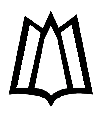 دانشگاه علوم پزشکی و خدمات بهداشتی درمانی همدانبه نام خدافرم الفپرسشنامه اطلاعات فردی دانشجودانشکده دندانپزشکینام و نام خانوادگی :                                                    شماره شناسنامه :محل تولد:                               استان :                                                      جنس : 	مرد   	زنمذهب:                  ملیت :                  وضیعت تاهل :                    تعداد فرزندان :                تعداد برادران و خواهران: فرزند چندم خانواده:آدرس و محل سکونت دانشجو :همدانشهرستانشماره تلفن: تلفن های ضروری : 1-                                                2- کد شهرستان :                                   محل تحصیل :                                 معدل دیپلم: سالر پایان دوره پیش دانشگاهی :نوع سهمیه قبول شده:                               رتبه کشوری :                             رتبه منطقه ایی :سابقه انصراف یا تغییر رشته :مشخصات اعضای خانواده:دانشکده:                   رشته تحصیلی:                                        مقطع تحصیلی:                     سال و ماه ورودی :شماره دانشجویی:                                                         تاریخ تولد :   /      /         13            تلفن همراه:E_ mailنسبتنام و نام خانوادگیمتولدمیزان تحصیلاتشغلتلفن همراه